項次日期桃園市政府舉辦市民集團婚禮-彩虹婚禮2104年10月23日於八德埤塘生態公園舉行共有12對新人參加，其中有3對同性伴侶2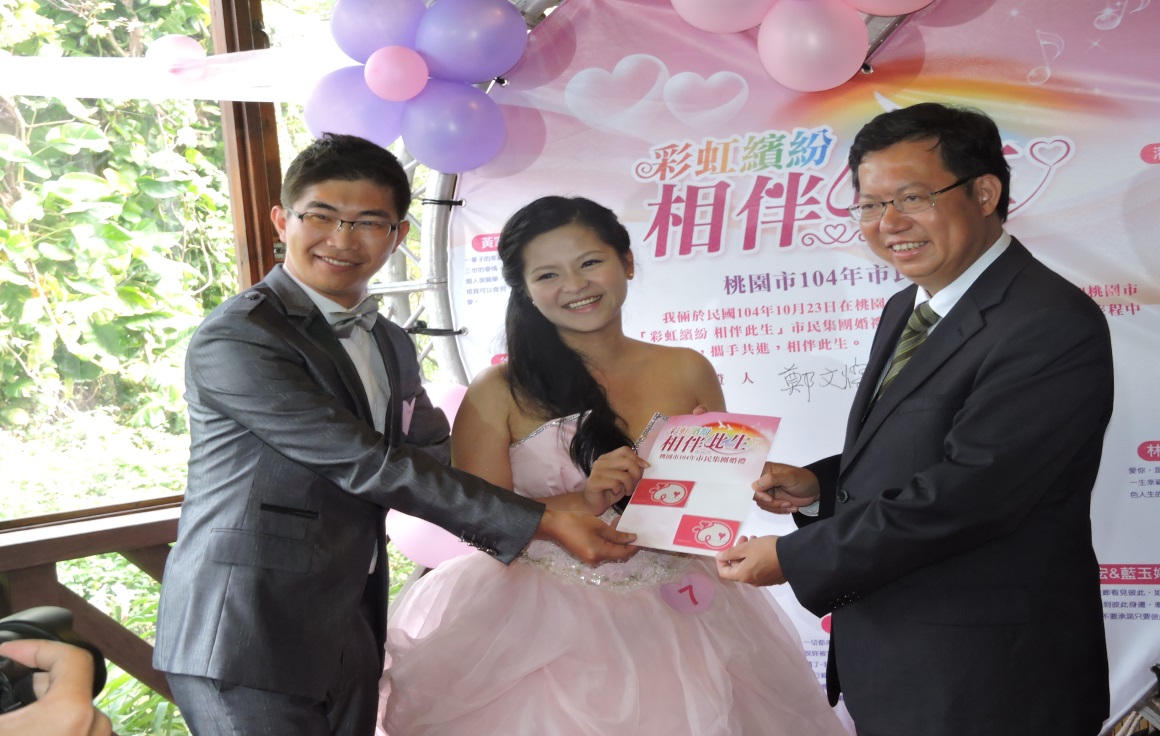 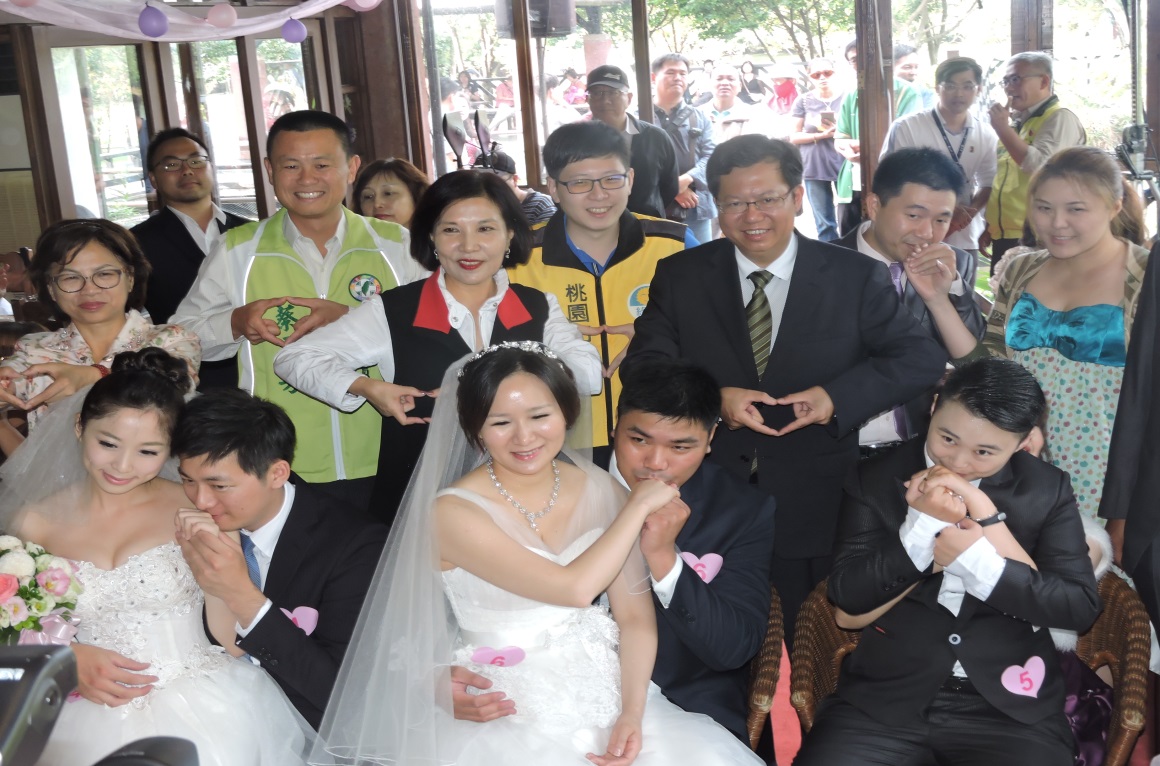 